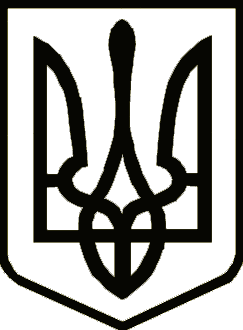 НОСІВСЬКА МІСЬКА РАДАВІДДІЛ ОСВІТИ, СІМ’Ї, МОЛОДІ ТА СПОРТУНАКазПро обмеження перебування учнів у громадських місцяхКеруючись статтями 5, 20 Закону України «Про охорону дитинства», на виконання рішення виконавчого комітету Носівської міської ради                           «Про обмеження перебування неповнолітніх дітей у громадських місцях» від 29.06.2023 №159, враховуючи військовий стан в країні, введений Указом Президента України №64/2022 від 24.02.2022 року, рішення виконавчого комітету Носівської міської ради від 29.06.2023 року № 159 «Про обмеження перебування неповнолітніх дітей у громадських місцях» та з метою попередження злочинності, як з боку дітей, так і проти них, та контролю батьків за місцем перебування дітей н а к а з у ю:1. Керівникам закладів освіти:1.1. Всебічно сприяти проведенню роз’яснювальної роботи серед учасників освітнього процесу щодо обмеження перебування неповнолітніх дітей у громадських місцях з 22.00 до 06.00 без супроводу одного з батьків чи інших законних представників дитини або особи, яка її супроводжує і несе за неї персональну відповідальність;1.2. Ознайомити здобувачів освіти та їх законних представників (батьків) з відповідальністю, яка передбачена статтею 184 Кодексу України про адміністративні правопорушення.2. Головному спеціалісту Відділу Т.Горбащенко забезпечити розміщення наказу на сайті Відділу освіти, сім’ї, молоді та спорту Носівської міської ради.3. Відповідальність за виконання наказу покласти на керівників закладів загальної середньої освіти І.Нечес, С.Дубовик, Л.Печерну, Н.Хоменко, О.Куїч, В.Вовкогон, В.Боженка, О.Ілляша та головного спеціаліста Відділу Т.Горбащенко. 4. Контроль за виконанням даного наказу залишаю за собою.Начальник                                                                             Наталія ТОНКОНОГ04 липня2023 року   Носівка			                 №77